BOARD OF MANAGEMENT MEETINGFOR NEXT MEETING: REVIEW AND ADOPTION OF THESE MINUTES:PROPOSED BY:___________________________           ________________________________		             	Print Name				SignatureSECONDED BY:___________________________           ________________________________		             	Print Name				SignatureCHAIRPERSON SIGNATURE  :________________________________St. Patricks Infants National SchoolGardiners Hill	Cork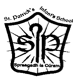 Scoil Phadraig Naofa NaionainCnoc GhairdinéirCorcaighTel : 021-4551593Email: office@stpatricksinfants.ieDATE OF MEETING:  20 April,  2021TIME OF MEETING: 6.30pmVENUE:Google MeetBOARD MEMBERSBOARD MEMBERSPRESENTAPOLOGIESChairpersonFiachra O SuilleabhainXSecretaryAnne O’ ConnellXTreasurer/ Parents Nominee:Andrea HanoverXCommunity NomineeCarol O’HeaXPatrons NomineeStephen MoroneyXTeachers NomineeCian CadoganXCommunity NomineeParents NomineeLisa CalnanXThe above listed act as a corporate bodyThe above listed act as a corporate bodyThe above listed act as a corporate bodyThe above listed act as a corporate bodyAGENDA ITEMDECISION/ ACTIONBY:Video Meeting Ground RulesToday's meeting is being held in accordance with section 13.3 of the Governance Manual for Primary Schools 2019-2023 which provides for the use of a ‘’conference call’’ to facilitate a Board Meeting in some limited circumstances.No electronic recordings of the meeting are permittedEach board member to confirm they are participating in the meeting on their own, without the possibility of being over-heard or recordedBoard members asked to observe the usual protocol of contributing formally, through the Chair to allow one voice be heard at a time Board must remain quorate throughout the meeting.If a Board member leaves or loses signal the meeting will pause with immediate effect until all members can rejoin.Remote meetings will only deal with urgent or pressing matters.ChairpersonOpening Prayer/ ReflectionWe seek blessings on the tasks before us,Bless our efforts with clear  insight,our deliberations with wisdom,our work, with clarity and accuracy,and our decisions with impartiality.ChairpersonConfidentialityBoard members reminded all matters discussed are confidential as per Section 8 of The Governance ManualChairpersonMinutes of Previous MeetingMinutes shared electronically at the beginning of the meetingMinutes proposed by Stephen MoroneyMinutes seconded by Lisa CalnanMinutes adopted by Fiachra O Suilleabhain, ChairpersonElectronic sharing of the minutes removed againChairpersonMatters Arising from Previous MeetingNeed to appoint a Community Nominee to the Board Reopening was very successful. Board congratulated the staff and thanked them for their fantastic work and their commitment. The Board also acknowledged the work of the COVID team and thanked them so much. Staff granted permission to meet parents/each other in the garden and within COVID guidelines. Walk throughs with new pupils and parents (1 to 1) permitted in June.EAL, Profile and Teacher Appeals - awaiting appeals result, school profile to be appealed if there is a reduction in SET provision for 22/23. SET provision remains the same for 21/22ChairpersonCorrespondence FOR INFORMATION:Return made to SEAIConfirmation sent to DE that there are posts onsite for our current CID holders.Relevant Panel Operator, Cork and Ross Diocesan Office informed of upcoming vacancies and the filling of same from staff onsiteFOR DISCUSSION:Stay Safe/Child Protection training - arranged with all schools on campus for next SeptemberChairpersonFinanceThe Finance Sub Committee continue their work on organising and categorising the Accounts with a view to proposing a Budget. They will email the Board with a list of recommendations. Financial Accounts for 2019/20 submitted to FSSUFinances needed for:Investment in garden? Outdoor play area, sturdy tables.Possibility of painting?Teachers’/SNAs’ input for learning and teaching needs of pupils - sustainability. There will be a thank you event for staff after COVID -  what kind of classroom improvements are needed this summer?Thanks to Carol O Hea for setting up outdoor area in gardenGuidance from FSSU on spending DE grants Guidance from DE on operating School Meals GrantTreasurerPrincipal’s ReportSCHOOL DEVELOPMENT and SELF EVALUATION  - LITERACY/NUMERACY/ SPHE/ DEIS PLAN:The weekly Covid Team, ISM and Staff meetings are to continue via Google Meet or small meetings in the Garden Boys school to open a co-ed preschool as an expansion of the St. Patricks Preschool and After School Care Service. Present Pre School Committee met on March 26 and fully support sameSchool meals continued over EasterFirst Lego League ScienceTechnologyEngineeringArtsMathematics(STEAM) programme - congrats to Cian Cadogan for securing lots of equipment and promoting this invaluable resource which fits in perfectly as a cross curricular approach.The Amber Flag in conjunction with Pieta House - congrats to our Well Being team of Emma Grimes, Stacey Taylor, Ally Hayes, Helena Grace and Hannah Carlin for their promotion of staff, pupil and community well being. Lots of CPD opportunities as well as caring and supportive activities are in process which again fit in so well with our SSE plan.Congrats to Laura Kenna who spearheads our Green Schools Programme and who, in conjunction with the HSCL will undertake the DE’s recently announced Safe Routes to School Programme,. Following the Principals meeting of March 24 it was decided that this would be a Campus wide initiative Also at that meeting it was agreed that the Stay Safe training would be for all campus BoardsOnsite meeting with new SENO, Orlaith Dalyand Acting SENO Ruth Elwood, May 6th, 1.30pmNew Facebook live and very successful. Board expresses thanks to Mary Claire Hogan for her work on same·          Webinar to be pre recorded for our upcoming Virtual Open Day on April 28. Advertising, presentations etc to be prepared next week. Parents to be notified that the Webinar will be live to download from 10am on April 28 to 9pm April 29th. Follow up queries can be made via office/Aladdin /Email. New Parents and children are to be invited in for an individual walk through during the school day in June.MIST and Maths assessments being analysed Laura Kenna has started an eTwinning project with some schools in France, Croatia, Greece, Italy and the USA.  It's called 'Biodiversity across the EU and the USA- How we are part of the solution'.  It is running now until the end of the summer.  They will be creating a project focusing on Biodiversity and the SDG (Sustainable Development Goals) 14-Life below water & SDG 15-Life on land.  It's a multilingual and inclusive project and we will also include internet safety and the topic of disinformation.  As well as using the eTwinning platform we will also create a joint final video to showcase the project which we can upload to the school website to disseminate the project.HSCLTransitions programmes commencingSTAFF - APPOINTMENTS/TRAINING/ DEVELOPMENT/ NEEDSInterviews for School Secretary were held and the Board ratified the appointment of Megan Buckley ATTENDANCE OF PUPILS (NEWB)All pupils have returned following the LockdownHOLIDAYS AND CLOSURESThe dates for next year are: Returning August 31st, closed March 18th, May 3rd, June 7th and closing June 28th. (set by Girls school this year)REPAIRS/MAINTENANCEHEALTH & SAFETYApplication for reimbursement for extra covid expenses applied for to DEMore cleaning products, washing machine and dryer purchasedStaff to spend as much time as possible outdoors. A suggestion was made to make these fun events and award children for playing outdoors at home - e.g competitions to award those who can tell a story about a walk after school, finding items on the walk etcOrganise playground games in PE etcSCHOOL ACTIVITIES - TOURS/ TRIPS/EVENTS/ ACTIVITIES VISITORSThe Easter BunnyPrincipalChild Protection Further Stay Safe training and review to be scheduled for Sept in line with commencement of the next programme and Campus Boards of Management Training.Serious concerns have arisen over inappropriate violent play on yard based on video games and youtube gaming sites. Internet safety uses links sent to families via Aladdin, HSCL to organise Parents zoom meetings after Easter. Class planning groups will also cover screen time/use etc in SPHE classes. Our Parents Representatives on the Board advise further class/home work on building relationship strategies and how to interact as per the SPHE curriculum. There followed an in depth discussion about recognising, diagnosing and supporting those with SEN. The Infant school staff were highly praised and the Board again acknowledges that this is an area of expertise that should always be highly valued and maintained into the future. We look forward to engaging with the new system of a Multi Disciplinary Team who will advise us and when we meet the SENOs on May 6th we will request contact with the Team asap.CPSMA instructs a BOM quorum to meet in person and review any Oversight Reports made since the last physical meeting of the Board. April 27th at 9am in the garden or halla, socially distanced, was arranged.PrincipalPolicies:DEIS plan updated by Staff and ISM teams in line with COVID guidelines prioritising - Communication and Relationships/Well Being ChairpersonSub Committee ActivitiesGarden/ School Grounds:Building Works:Outdoor chairs and tables purchasedNew lawnmower purchased last DecemberPrincipalParents Association ActivitiesThanks to our Parents Association for the Easter Bunny visit and lots of fun An in depth discussion followed on the new Catholic programme Flourish and the importance of Inclusion and Diversity.PrincipalAOB:INFORMATION BROUGHT TO THE BOARDS ATTENTION:TABLED FOR DISCUSSION AT NEXT MEETINGChairpersonAgreed ReportItems for inclusion agreed. To be drafted by Principal & Chairperson and posted on school websitePrincipalNext Meeting:DateTimeVenue      May/June          2021      May/June          2021